津商大教工[2021]5号关于召开天津商业大学第十六届教职工运动会的通知各工会分会：按照学校统一安排，本学期将举办天津商业大学第十六届教职工运动会，现将具体事项通知如下：一、运动会时间：2021年4月30日（周五）二、运动会地点：校田径场三、参赛办法：1.凡我校工会会员，身体健康者，以工会分会为单位均可报名参赛。2.每位参赛人员可报名参加一至两项个人项目，每项比赛不限制报名人数；每人可兼报一至两项集体项目（趣味项目和4*100m混合接力赛）。3.报名表按组别及比赛项目填写（电子版），于2021年4月23日（周五）5:00前报校工会，逾期视为弃权。四、奖励办法：1.个人奖励：个人项目按实际参赛人数取前2／3给予物质奖励。参赛人数 3人以下取消此项目。2.团体奖励：取团体总分前6名，给予活动经费奖励。3.凡是参赛未获奖者，均发放鼓励奖。五、相关要求1.各分会均参加入场式。各分会组织36—48人的6列方队，教工队伍在学生队伍后面。要求服装队列整齐、口号嘹亮（口号内容为：1.发展体育运动，增强人民体质；2.根据各单位实际情况自行编排。要求队列经过主席台时口号连续高喊3遍）。2.各分会要以习近平新时代中国特色社会主义思想为指导，精心组织安排报名及参赛等工作，以运动会为契机，营造全民健身的氛围，组织广大教职工积极参加体育锻炼，为运动会做好赛前准备，保证安全。通过运动会促进教职工身心健康，同时增强集体荣誉感和凝聚力，激发更大的工作热情。3.训练、比赛期间，应注意安全，避免出现运动损伤。天津商业大学工会                         2021年3月29日天津商业大学第十六届教职工运动会目    录天津商业大学第十六届教职工运动会竞赛规程……………4分会运动员比赛号码………………………………………………………7天津商业大学教职工运动会竞赛纪录……………………………8四、天津商业大学第十六届教职工运动会报名表（男子青年组）一表………………………………………………………………………………….9五、天津商业大学第十六届教职工田径运动会报名表（女子青年组）二表………………………………………………………………………10六、天津商业大学第十六届教职工田径运动会报名表（男子中年甲组）三表……………………………………………………………………11七、天津商业大学第十六届教职工田径运动会报名表（女子中年甲组）四表……………………………………………………………………12八、天津商业大学第十六届教职工田径运动会报名表（男子中年乙组）五表……………………………………………………………………13九、天津商业大学第十六届教职工田径运动会报名表（女子中年乙组）六表……………………………………………………………………14天津商业大学第十六届教职工运动会竞赛规程一、运动会时间：2021年4月30日（周五）二、运动会地点：校田径场三、比赛组别：1.男子、女子青年组（30岁及以下）1991年1月1日及以后出生2.男子、女子中年甲组（31—45岁）1990年1月1日—1976年12月31日出生3.男子、女子中年乙组（46岁及以上）1975年12月31日及以前出生四、竞赛项目：1.男子、女子青年组3项竞技项目：100米、急行跳远、铅球（5公斤）2.男子、女子中年甲组3项竞技项目：60米、立定跳远、铅球（5公斤）3.男子、女子中年乙组2项竞技项目：立定跳远、铅球（4公斤）4.集体项目4×100米混合接力赛（组成人员：男青、男中、女青、女中各1名），（中年组可以代替青年组，青年组不可以代替中年组），不按规定组别参赛不计成绩。5.趣味项目（集体）趣味项目共计两项，各分会只可报一个队。项目简介:教工趣味比赛项目及比赛规则五、竞赛规则:1.各比赛项目，根据报名人数决定是否预赛，决赛保留本项目参赛实际人数的三分之一。2.每名运动员可以参加最多4项比赛（个人项目2项，集体项目2项），超过4项者取消所有比赛成绩。3.运动员因故不能参加比赛，不准他人顶替参赛，发现冒名顶替者，即取消比赛成绩，没有履行报名手续者，不允许参加比赛。4.运动员须佩戴规定号码参加比赛，不佩戴者不记成绩，责任自负，号码由校工会根据各分会上报的“运动员号码对照表”准备，统一发放各分会。六、计分办法:1.运动会比赛按各项实际参赛人数录取名次； 4人及以上取3—6名，按6、5、4、3、2、1计分；集体项目加倍计分（集体趣味项目，4*100米混合接力赛），名次并列者得分均分。2.团体总分取前6名。此规程有未尽事宜，由校工会负责解释。天津商业大学第十六届教职工运动会各分会运动员比赛号码1.大学外语教学部        号码从101开始2.法学院                号码从201开始3.管理学院              号码从301开始--4014.公共管理学院          号码从501开始5.国际教育合作学院      号码从601开始6.后勤处                号码从701开始--8017.机械工程学院          号码从901开始8.经济学院              号码从1001开始--11019.机关                  号码从1201开始--130110.图书馆               号码从1401开始11.会计学院              号码从1501开始12.理学院                号码从1601开始13.马克思主义学院        号码从1701开始14.生物技术与食品科学学院号码从1801开始15.外国语学院            号码从1901开始16.信息工程学院          号码从2001开始17.艺术学院              号码从2101开始以上序号亦是各分会入场式的排列顺序天津商业大学教职工运动会竞赛纪录天津商业大学第十六届教职工运动会报名表（男子青年组）一表分会名称：天津商业大学第十六届教职工田径运动会报名表（女子青年组）二表分会名称：天津商业大学第十六届教职工田径运动会报名表（男子中年甲组）三表分会名称：天津商业大学第十六届教职工田径运动会报名表（女子中年甲组）四表分会名称：天津商业大学第十六届教职工田径运动会报名表（男子中年乙组）五表分会名称：天津商业大学第十六届教职工田径运动会报名表（女子中年乙组）六表分会名称：项目名称项目图片比赛规则龟兔赛跑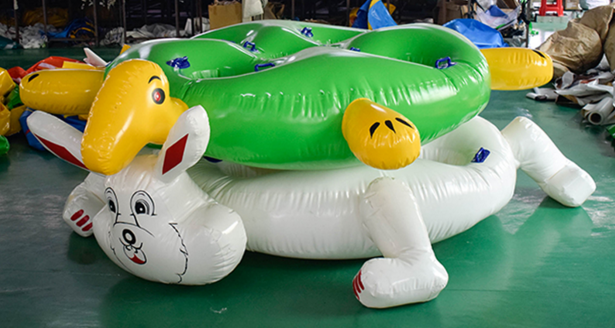 项目规则：利用提供的“龟兔赛跑”充气道具，每组派出5名队员,至少两名女教师（剩余3名参赛队员男女不限），女教师必须站于道具前排，起点5名队员双手提起“龟兔赛跑”完成60米赛程(30米折返)，以时间多少排名。必须双手拉“龟兔赛跑”，“龟兔赛跑”道具禁止接触地面(接触地面一次总成绩里加10秒钟,依此类推)，在比赛过程中参赛队员掉队应等该队员回到队伍中前行，到过终点必须是5人及“龟兔赛跑”道具同时全部过终点线停止计时。注：1.人员及“龟兔赛跑”道具同时全部过终点线停止计时。2.队员位置，女教师在前，男教师在后。3.跑动过程中队员脱离器材或者器材触地罚时10秒。陆地龙舟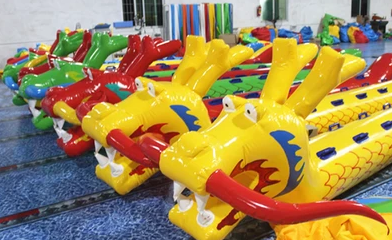 项目介绍：参赛人数：每队6人，女教师不少于2人。比赛方法：比赛开始前，6名队员在起跑线后跨骑在比赛器材上，双手握住固定把手立于起跑线后。裁判发令后，6名队员通过协作配合使比赛器材在跑道上行进，赛程60M(30米折返)，到达折返点绕桩后折返。注：1. 龙头触及终点线停止计时。2.人员位置自行安排。3.跑动过程中器材落地一次罚时10秒(依此类推)。组别项  目成  绩创造者运动会届数地  点男子青年组100米13〞30王长征第十五届教职工运动会学校田径场男子青年组急行跳远5m10徐杰第十五届教职工运动会学校田径场男子青年组铅  球8m68王庆第十五届教职工运动会学校田径场男子中年甲组60米7〞81张晓川第十五届教职工运动会学校田径场男子中年甲组立定跳远2m85李健第十五届教职工运动会学校田径场男子中年甲组铅球8m37王志强第十五届教职工运动会学校田径场男子中年乙组立定跳远2m47吴利华第十五届教职工运动会学校田径场男子中年乙组铅球7m92刘连贺第十五届教职工运动会学校田径场女子青年组100米16〞88杜潇函第十五届教职工运动会学校田径场女子青年组急行跳远3m06冯喆第十五届教职工运动会学校田径场女子青年组铅  球6m09王樱洁第十五届教职工运动会学校田径场女子中年甲组60米9〞80杜红第十五届教职工运动会学校田径场女子中年甲组立定跳远2m23马洁第十五届教职工运动会学校田径场女子中年甲组铅球7m44马洁第十五届教职工运动会学校田径场女子中年乙组立定跳远2m01耿希第十五届教职工运动会学校田径场女子中年乙组铅球6m28关兴丽第十五届教职工运动会学校田径场4*100m   混合接力4*100m   混合接力1ˊ1〞36管理学院第十五届教职工运动会学校田径场比赛号码姓名年龄100米急行跳远铅球（5公斤）趣味项目4*100M比赛号码姓名年龄100米急行跳远铅球（5公斤）4*100M比赛号码姓名年龄100米急行跳远铅球（5公斤）趣味项目4*100M比赛号码姓名年龄100米急行跳远铅球（5公斤）4*100M比赛号码姓名年龄60米立定跳远铅球（5公斤）趣味项目4*100M比赛号码姓名年龄60米立定跳远铅球（5公斤）4*100M比赛号码姓名年龄60米立定跳远铅球（5公斤）趣味项目4*100M比赛号码姓名年龄60米立定跳远铅球（5公斤）4*100M比赛号码姓名年龄立定跳远铅球（4公斤）趣味项目4*100M比赛号码姓名年龄立定跳远铅球（4公斤）4*100M比赛号码姓名年龄立定跳远铅球（4公斤）趣味项目4*100M比赛号码姓名年龄立定跳远铅球（4公斤）4*100M